St Helen’s ChuRCH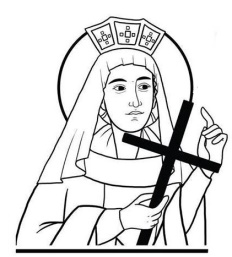 Watford WD24 6NJ01923 223175watfordnorth@rcdow.org.ukPriest of the DioceseFather Voy & Deacon Liam Lynchwww.rcdow.org.uk/watfordnorthfacebook.com/sthelenswatfordinstagram.com/sthelenswatford twitter.com/sthelenswatford_____________________________________________________________ With a great deal of prayer, humility, willingness to be changed and transformed interiorly, to be quieted down, etc. etc., and to do all the rest that God asks of you as time goes on, you will doubtless prepare to meet His grace….. In other words, take it easy.  Take what God gives and trust Him.  He will do the rest.In the long run, the basic thing is faith and prayer however one may look at it, because without these there is no real love: love does not have deep enough roots without them.  If one has a deeper and hidden stability in these things, then the externals can change as much as you like.by Thomas MertonBAPTISMAL PREPARATIONThis takes place on the second Saturday of every month, in the Parish Hall at 10.00 with Deacon Liam.  If you would like to attend one of these sessions, please email the Parish Office watfordnorth@rcdow.org.uk with your details.Sunday 19th FEBRUARY 20237th Sunday in ORDINARY TIMEMASS INTENTIONS FOR THE WEEKSat 18th	Blessed Virgin Mary on Saturday.09:15	Parishioners10:00 	Baptism Prep (with Deacon Liam)18:00	ParishSun 19th	09:00	Parishioners - wellbeing11:00	Tom McGuire R.I.P.Mon 20th	09:15	Communion ServiceTues 21st	St Peter Damian, Bishop & Doctor	09:15	Gabriel Moral & Angela Moral (thanksgiving)Wed 22nd	Ash Wednesday – Day of Fast & Abstinence	09:15	Communion ServiceThurs 23rd	St Polycarp, Bishop & Martyr	10:00	Communion Service	Fri 24th	09:15	Communion Service	09:15	Ava Cutts - wellbeingSat 25th	09:15	Mary Ellen Sutcliffe	18:00	Lavender FernandesSun 26th	1st Sunday of Lent	09:00	Paddy Banny	11:00	Jim Earley (Anniv)Cardinal's Lenten Alms AppealThis Appeal will take place during Lent.  Funds raised will be shared between the four pillars of the Cardinal’s Lenten Appeal: Marriage & Family Life; Youth & Evangelisation; The Education Service and Caritas Westminster.  Cardinal Nichols has expressed his gratitude to everyone who supports the Appeal, with whatever they can afford.  Thank you.BISHOPS VISITATIONBishop Paul McAleenan will be visiting St Helen’s next month.  The Bishop will be meeting with various people during his visit.  Further details will follow.ST HELEN’S 50/50 FUNDThank you to everyone who supported the fund during the past year.  It is now time to renew membership for the next year.  Please complete a form and return it in the envelope provided.Thank you again for your support.Have you signed a Gift Aid form?We will soon be putting in a Gift Aid claim asking HM Revenue & Customs to give us the tax that you have paid on your donations.  If you have stopped paying tax, please contact Richard McPhillips on 01923 893776 or email watfordnorthgac@rcdow.org.uk so that we don’t ask for the tax if you haven’t paid it.SVP SENIOR SPRING TEA PARTY – With Bingo and entertainment!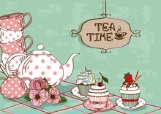  (St Helen’s Parish Hall, Harebreaks, Watford, WD24 6NJ) There is still time to sign up for the Senior’s Spring Tea Party on Sunday 5th March 2023 from 2pm to 4pm.  Please sign the form at the back of the church.For any queries, or for more information about the SVP: Please see https://www.svp.org.uk/ or contact Mirella on 07803 989512.  The Universe Catholic Weekly Keeps Catholics informed about their faith, and brings them ever closer to God.  Order your Digital 4 weeks FREE introductory offer by calling Michelle on 0743 661 7650 or email: michelle.jones@universecatholicweekly.co.uk.Annual Mass for Matrimony The annual Mass for Matrimony will be celebrated in the Cathedral by the Cardinal on Saturday 13th May at 2.30pm.  For couples celebrating significant wedding anniversaries – 5th, 10th, 25th, 30th, 40th,  50th, 60th and 60+. As usual, couples are asked to register their wish to attend with their parish by end of March.  please email watfordnorth@rcdow.org.uk.‘Come and See’ – Intro to the Diaconate 2023 Men who may be considering a vocation as a deacon, or for those wanting to know more about the Permanent Diaconate are invited to attend one of the Introductory Mornings on: • 4th March, 10am-12noon: Vaughan House, 46 Francis Street, SW1P 1QN.• 1st April, 10am-12noon: ‘New Southgate Parish Hall - Our Lady of Lourdes, 373 Bowes Road, N11 1AA • 20th May, 10am-12noon: Greenford Parish Hall - Our Lady of the Visitation, 358 Greenford Road, UB6 9AN.  For further information please contact Deacon Colin Macken, email: colinmacken@rcdow.org.ukCELEBRATE LENT
Celebrate:Lent is a magazine for Catholic kids full of cool activities and fun quizzes. Perfect for 7-12 year olds, it will encourage them to think about and grow in their faith while having fun! 
£1.95 per copy.https://www.rpbooks.co.uk/celebratelentDid you know ..........That Brazil has more Catholics than Italy, France, and Poland combined.Diary Dates:Sunday 19th February at 2:00pm – Support for Earthquake Victims - Watford Interfaith Association Prayer Service support all victims, survivors and rescue workers involved with the earthquake in Turkey and Syria.  Please join them at Watford Peace Garden, Cassiobury Park, today.Friday 3rd March 2023 at 2pm – World Day of Prayer 2023 – A Service for Everyone (written by the Christian Woken of Taiwan), followed by refreshments.  At St Lukes Church, Langley way.Thursday 16th March 2023 at 7.30pm.  As part of its Lenten devotions, Westminster Cathedral Choir will perform J.S. Bach's St John Passion.  The Cathedral Choir will be accompanied by a period Baroque orchestra and joined by outstanding soloists.Parishioners of the diocese can buy tickets at a discount of 50%. https://www.ticketmaster.co.uk/event/1F005D88A31F16CD?did=saint50john  Please enter the password: SJP50 to obtain the 50% discount.Saturday 18th March from 8:30am, Woodside Community Church of the Nazarene. Christians Across Watford Leaders' Breakfast.  Join us and other local leaders of Christian churches and agencies for informal food and fellowship! Places are £10 and will go to an amazing breakfast spread.https://www.eventbrite.co.uk/e/leaders-breakfast-tickets-54116956172720 March 2023 at 7:30pm: New Hope’s ‘Light in the Darkness’ annual celebration. St Luke’s Church.Thoughts for the week:   by Oscar WildeLife is too short to be taken seriously.Everyone may not be good, but there's always something good in everyone. Never judge anyone shortly because every saint has a past and every sinner has a future.